Ritam na plohiNaučit ćemo: ritam na plohiUvod: Jeste li ikada slušali glazbu? Onda sigurno znate što je ritam u glazbenoj kulturi. Ritam postoji i u likovnoj kulturi. Što je ritam pročitajte u udžbeniku na strani 57 i 58. Za one koji nemaju udžbenik skenirala sam stranice iz udžbenika koje možete pronaći ispod teksta.Pronađi primjere ritma u svom domu i podijeli ih s nama u Teamsu.Jeste li ikad čuli za land art? Upoznajte se sa land artom ili pejzažnom umjetnosti:https://hr.wikipedia.org/wiki/Land_arthttps://www.enciklopedija.hr/natuknica.aspx?ID=35296Također, upoznajte se s poznatim land art umjetnikom:https://en.wikipedia.org/wiki/Andy_Goldsworthyi pogledajte neka njegova djela:https://www.livingyourwildcreativity.com/art-gallery-1-mitchell-1https://www.sierraclub.org/sierra/video/andy-goldsworthys-rivers-and-tides(kliknite i na video zapise unutar članka)Zadatak: Zadatak je načiniti kružni (radijalni, zrakasti) ritam, odnosno kružnu kompoziciju, koristeći prirodne materijale pronađene u vašem dvorištu (ili u blizini vaše kuće). Dopušteno je koristiti samo pronađene materijale koje, nakon što načinite i fotografirate rad, možete vratiti natrag u prirodu (kamenčiće, lišće, cvijeće, grančice…). Primjere možete pogledati ovdje:https://carnet-my.sharepoint.com/:f:/g/personal/ljubica_cubrilovic_skole_hr/EoC1WawKQKFFoihccRCn9NYBqC-nFr-bwnvtmIXsDkk6PA?e=NeyrzDRadove fotografirati i poslati na mail adresu: ljubica.cubrilovic@skole.hrili u Teams ako je to moguće.Rok: do 29.4.2020. do 12 sati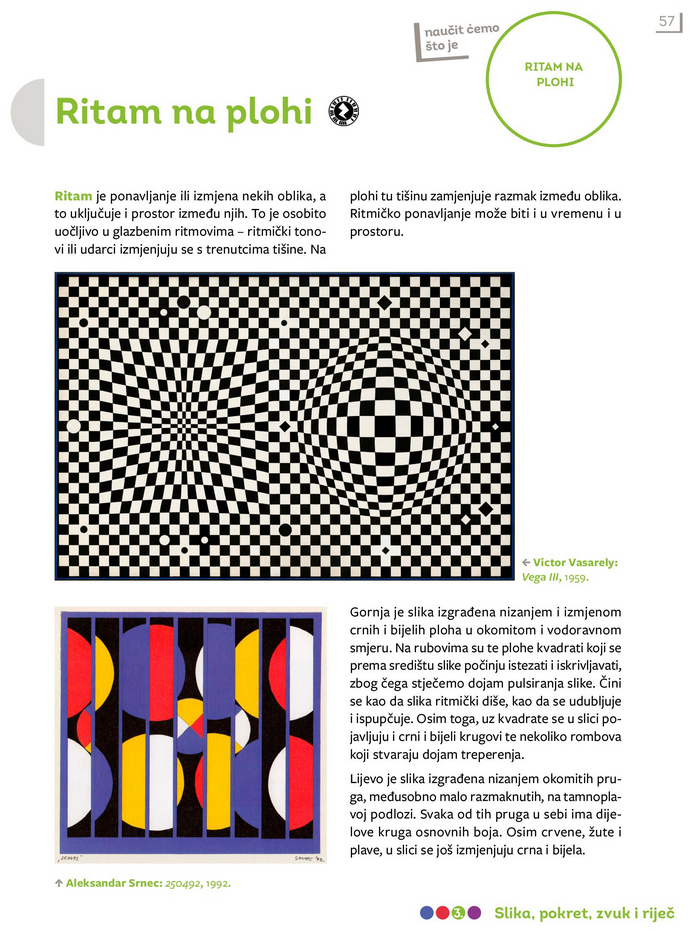 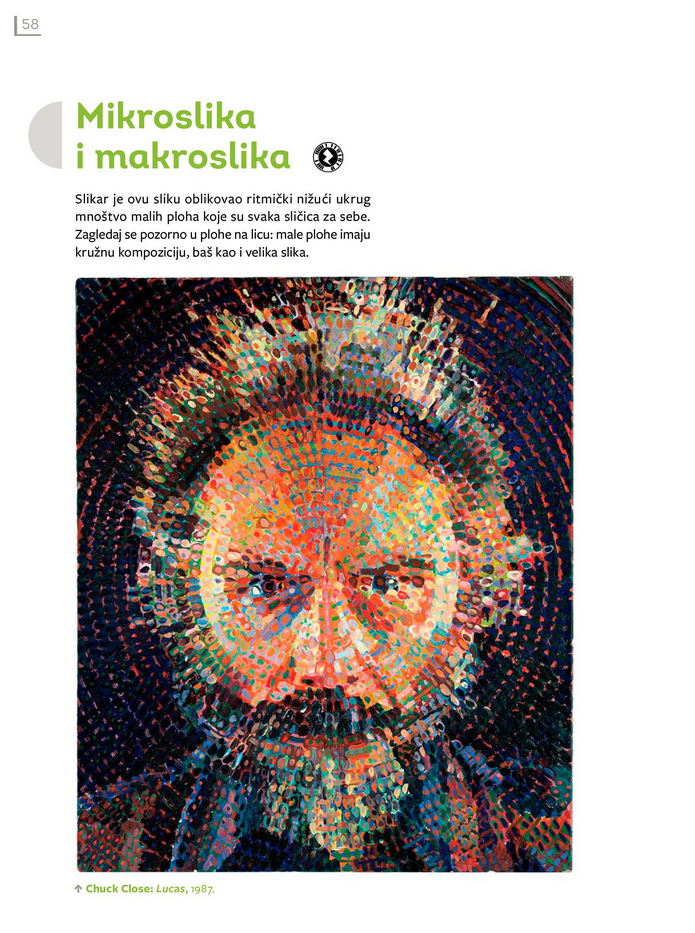 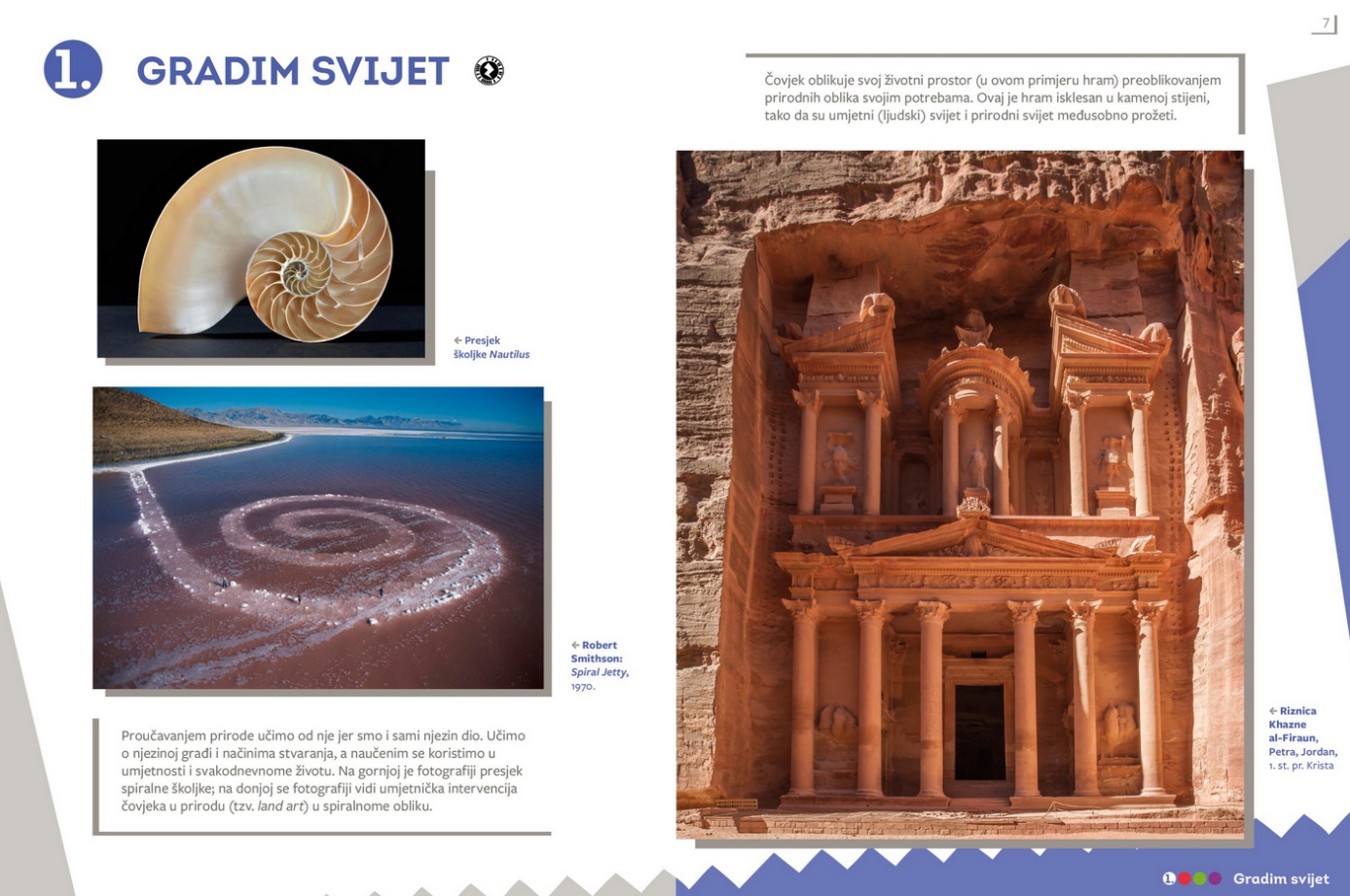 